ANEXO 2: OPERACIÓN DE LA PROPUESTA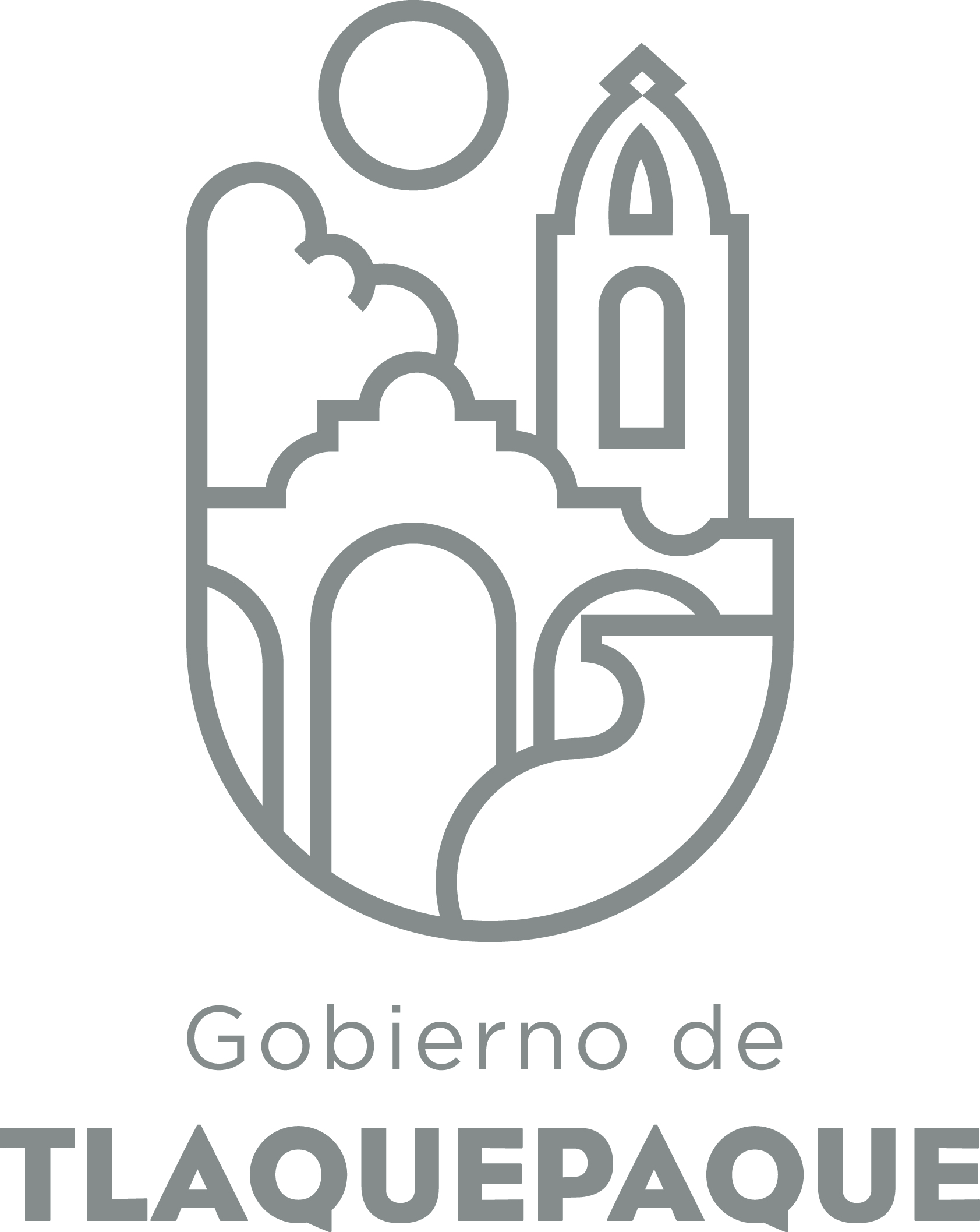 Elaborado por: DGPP / PP / PLVA)Nombre del programa/proyecto/servicio/campañaA)Nombre del programa/proyecto/servicio/campañaA)Nombre del programa/proyecto/servicio/campañaA)Nombre del programa/proyecto/servicio/campañaPROGRAMA “ARMALA EN TU VIDA”PROGRAMA “ARMALA EN TU VIDA”PROGRAMA “ARMALA EN TU VIDA”PROGRAMA “ARMALA EN TU VIDA”PROGRAMA “ARMALA EN TU VIDA”PROGRAMA “ARMALA EN TU VIDA”EjeEje5 - 35 - 3B) Dirección o Área ResponsableB) Dirección o Área ResponsableB) Dirección o Área ResponsableB) Dirección o Área ResponsablePREVENCION SOCIAL DEL DELITO DE LA COMISARIA DE LA POLICIA PREVENTIVA MUNICIPAL DE SAN PEDRO TLAQUEPAQUE.PREVENCION SOCIAL DEL DELITO DE LA COMISARIA DE LA POLICIA PREVENTIVA MUNICIPAL DE SAN PEDRO TLAQUEPAQUE.PREVENCION SOCIAL DEL DELITO DE LA COMISARIA DE LA POLICIA PREVENTIVA MUNICIPAL DE SAN PEDRO TLAQUEPAQUE.PREVENCION SOCIAL DEL DELITO DE LA COMISARIA DE LA POLICIA PREVENTIVA MUNICIPAL DE SAN PEDRO TLAQUEPAQUE.PREVENCION SOCIAL DEL DELITO DE LA COMISARIA DE LA POLICIA PREVENTIVA MUNICIPAL DE SAN PEDRO TLAQUEPAQUE.PREVENCION SOCIAL DEL DELITO DE LA COMISARIA DE LA POLICIA PREVENTIVA MUNICIPAL DE SAN PEDRO TLAQUEPAQUE.EstrategiaEstrategia5.4 – 5.9 – 3.65.4 – 5.9 – 3.6C)  Problemática que atiende la propuestaC)  Problemática que atiende la propuestaC)  Problemática que atiende la propuestaC)  Problemática que atiende la propuestaProblemas de comunicación afectiva, comunicación asertiva, de manejo de emociones, de conflicto con la autoridad, de deserción escolar, y la desestructuración social. Con conductas de pandillerismo y consumo de drogas. Problemas de comunicación afectiva, comunicación asertiva, de manejo de emociones, de conflicto con la autoridad, de deserción escolar, y la desestructuración social. Con conductas de pandillerismo y consumo de drogas. Problemas de comunicación afectiva, comunicación asertiva, de manejo de emociones, de conflicto con la autoridad, de deserción escolar, y la desestructuración social. Con conductas de pandillerismo y consumo de drogas. Problemas de comunicación afectiva, comunicación asertiva, de manejo de emociones, de conflicto con la autoridad, de deserción escolar, y la desestructuración social. Con conductas de pandillerismo y consumo de drogas. Problemas de comunicación afectiva, comunicación asertiva, de manejo de emociones, de conflicto con la autoridad, de deserción escolar, y la desestructuración social. Con conductas de pandillerismo y consumo de drogas. Problemas de comunicación afectiva, comunicación asertiva, de manejo de emociones, de conflicto con la autoridad, de deserción escolar, y la desestructuración social. Con conductas de pandillerismo y consumo de drogas. Línea de AcciónLínea de Acción5.4.3 – 5.9.3 – 3.6.15.4.3 – 5.9.3 – 3.6.1C)  Problemática que atiende la propuestaC)  Problemática que atiende la propuestaC)  Problemática que atiende la propuestaC)  Problemática que atiende la propuestaProblemas de comunicación afectiva, comunicación asertiva, de manejo de emociones, de conflicto con la autoridad, de deserción escolar, y la desestructuración social. Con conductas de pandillerismo y consumo de drogas. Problemas de comunicación afectiva, comunicación asertiva, de manejo de emociones, de conflicto con la autoridad, de deserción escolar, y la desestructuración social. Con conductas de pandillerismo y consumo de drogas. Problemas de comunicación afectiva, comunicación asertiva, de manejo de emociones, de conflicto con la autoridad, de deserción escolar, y la desestructuración social. Con conductas de pandillerismo y consumo de drogas. Problemas de comunicación afectiva, comunicación asertiva, de manejo de emociones, de conflicto con la autoridad, de deserción escolar, y la desestructuración social. Con conductas de pandillerismo y consumo de drogas. Problemas de comunicación afectiva, comunicación asertiva, de manejo de emociones, de conflicto con la autoridad, de deserción escolar, y la desestructuración social. Con conductas de pandillerismo y consumo de drogas. Problemas de comunicación afectiva, comunicación asertiva, de manejo de emociones, de conflicto con la autoridad, de deserción escolar, y la desestructuración social. Con conductas de pandillerismo y consumo de drogas. No. de PP EspecialNo. de PP EspecialD) Ubicación Geográfica / Cobertura  de ColoniasD) Ubicación Geográfica / Cobertura  de ColoniasD) Ubicación Geográfica / Cobertura  de ColoniasD) Ubicación Geográfica / Cobertura  de ColoniasIncidir en las 40 colonias identificadas con necesidades prioritarias, según la semaforización de la Unidad de Análisis por incidencia delictiva de las 248 colonias del Municipio de San Pedro Tlaquepaque, registradas según el censo del INEGI, intervenidas por medio de los comités comunitarios, y Las Instituciones educativas a nivel secundaria y bachillerato. Incidir en las 40 colonias identificadas con necesidades prioritarias, según la semaforización de la Unidad de Análisis por incidencia delictiva de las 248 colonias del Municipio de San Pedro Tlaquepaque, registradas según el censo del INEGI, intervenidas por medio de los comités comunitarios, y Las Instituciones educativas a nivel secundaria y bachillerato. Incidir en las 40 colonias identificadas con necesidades prioritarias, según la semaforización de la Unidad de Análisis por incidencia delictiva de las 248 colonias del Municipio de San Pedro Tlaquepaque, registradas según el censo del INEGI, intervenidas por medio de los comités comunitarios, y Las Instituciones educativas a nivel secundaria y bachillerato. Incidir en las 40 colonias identificadas con necesidades prioritarias, según la semaforización de la Unidad de Análisis por incidencia delictiva de las 248 colonias del Municipio de San Pedro Tlaquepaque, registradas según el censo del INEGI, intervenidas por medio de los comités comunitarios, y Las Instituciones educativas a nivel secundaria y bachillerato. Incidir en las 40 colonias identificadas con necesidades prioritarias, según la semaforización de la Unidad de Análisis por incidencia delictiva de las 248 colonias del Municipio de San Pedro Tlaquepaque, registradas según el censo del INEGI, intervenidas por medio de los comités comunitarios, y Las Instituciones educativas a nivel secundaria y bachillerato. Incidir en las 40 colonias identificadas con necesidades prioritarias, según la semaforización de la Unidad de Análisis por incidencia delictiva de las 248 colonias del Municipio de San Pedro Tlaquepaque, registradas según el censo del INEGI, intervenidas por medio de los comités comunitarios, y Las Instituciones educativas a nivel secundaria y bachillerato.  Indicador ASE Indicador ASED) Ubicación Geográfica / Cobertura  de ColoniasD) Ubicación Geográfica / Cobertura  de ColoniasD) Ubicación Geográfica / Cobertura  de ColoniasD) Ubicación Geográfica / Cobertura  de ColoniasIncidir en las 40 colonias identificadas con necesidades prioritarias, según la semaforización de la Unidad de Análisis por incidencia delictiva de las 248 colonias del Municipio de San Pedro Tlaquepaque, registradas según el censo del INEGI, intervenidas por medio de los comités comunitarios, y Las Instituciones educativas a nivel secundaria y bachillerato. Incidir en las 40 colonias identificadas con necesidades prioritarias, según la semaforización de la Unidad de Análisis por incidencia delictiva de las 248 colonias del Municipio de San Pedro Tlaquepaque, registradas según el censo del INEGI, intervenidas por medio de los comités comunitarios, y Las Instituciones educativas a nivel secundaria y bachillerato. Incidir en las 40 colonias identificadas con necesidades prioritarias, según la semaforización de la Unidad de Análisis por incidencia delictiva de las 248 colonias del Municipio de San Pedro Tlaquepaque, registradas según el censo del INEGI, intervenidas por medio de los comités comunitarios, y Las Instituciones educativas a nivel secundaria y bachillerato. Incidir en las 40 colonias identificadas con necesidades prioritarias, según la semaforización de la Unidad de Análisis por incidencia delictiva de las 248 colonias del Municipio de San Pedro Tlaquepaque, registradas según el censo del INEGI, intervenidas por medio de los comités comunitarios, y Las Instituciones educativas a nivel secundaria y bachillerato. Incidir en las 40 colonias identificadas con necesidades prioritarias, según la semaforización de la Unidad de Análisis por incidencia delictiva de las 248 colonias del Municipio de San Pedro Tlaquepaque, registradas según el censo del INEGI, intervenidas por medio de los comités comunitarios, y Las Instituciones educativas a nivel secundaria y bachillerato. Incidir en las 40 colonias identificadas con necesidades prioritarias, según la semaforización de la Unidad de Análisis por incidencia delictiva de las 248 colonias del Municipio de San Pedro Tlaquepaque, registradas según el censo del INEGI, intervenidas por medio de los comités comunitarios, y Las Instituciones educativas a nivel secundaria y bachillerato. ZAPZAPE) Nombre del Enlace o ResponsableE) Nombre del Enlace o ResponsableE) Nombre del Enlace o ResponsableE) Nombre del Enlace o ResponsableLIC. Mónica Leticia Castañeda de AndaLIC. Mónica Leticia Castañeda de AndaLIC. Mónica Leticia Castañeda de AndaLIC. Mónica Leticia Castañeda de AndaLIC. Mónica Leticia Castañeda de AndaLIC. Mónica Leticia Castañeda de AndaVinc al PNDVinc al PNDF) Objetivo específicoF) Objetivo específicoF) Objetivo específicoF) Objetivo específicoContribuir en la Promoción de conductas saludables en los niños, niñas, adolescentes de San Pedro Tlaquepaque y sus familiares.Evitar el rezago social para mejorar la calidad de vida. La reinserción a las esferas bio-psico- sociales. La prevención de conductas de riesgo y reincidencia en la comisión de faltas administrativas Contribuir en la Promoción de conductas saludables en los niños, niñas, adolescentes de San Pedro Tlaquepaque y sus familiares.Evitar el rezago social para mejorar la calidad de vida. La reinserción a las esferas bio-psico- sociales. La prevención de conductas de riesgo y reincidencia en la comisión de faltas administrativas Contribuir en la Promoción de conductas saludables en los niños, niñas, adolescentes de San Pedro Tlaquepaque y sus familiares.Evitar el rezago social para mejorar la calidad de vida. La reinserción a las esferas bio-psico- sociales. La prevención de conductas de riesgo y reincidencia en la comisión de faltas administrativas Contribuir en la Promoción de conductas saludables en los niños, niñas, adolescentes de San Pedro Tlaquepaque y sus familiares.Evitar el rezago social para mejorar la calidad de vida. La reinserción a las esferas bio-psico- sociales. La prevención de conductas de riesgo y reincidencia en la comisión de faltas administrativas Contribuir en la Promoción de conductas saludables en los niños, niñas, adolescentes de San Pedro Tlaquepaque y sus familiares.Evitar el rezago social para mejorar la calidad de vida. La reinserción a las esferas bio-psico- sociales. La prevención de conductas de riesgo y reincidencia en la comisión de faltas administrativas Contribuir en la Promoción de conductas saludables en los niños, niñas, adolescentes de San Pedro Tlaquepaque y sus familiares.Evitar el rezago social para mejorar la calidad de vida. La reinserción a las esferas bio-psico- sociales. La prevención de conductas de riesgo y reincidencia en la comisión de faltas administrativas Vinc al PEDVinc al PEDF) Objetivo específicoF) Objetivo específicoF) Objetivo específicoF) Objetivo específicoContribuir en la Promoción de conductas saludables en los niños, niñas, adolescentes de San Pedro Tlaquepaque y sus familiares.Evitar el rezago social para mejorar la calidad de vida. La reinserción a las esferas bio-psico- sociales. La prevención de conductas de riesgo y reincidencia en la comisión de faltas administrativas Contribuir en la Promoción de conductas saludables en los niños, niñas, adolescentes de San Pedro Tlaquepaque y sus familiares.Evitar el rezago social para mejorar la calidad de vida. La reinserción a las esferas bio-psico- sociales. La prevención de conductas de riesgo y reincidencia en la comisión de faltas administrativas Contribuir en la Promoción de conductas saludables en los niños, niñas, adolescentes de San Pedro Tlaquepaque y sus familiares.Evitar el rezago social para mejorar la calidad de vida. La reinserción a las esferas bio-psico- sociales. La prevención de conductas de riesgo y reincidencia en la comisión de faltas administrativas Contribuir en la Promoción de conductas saludables en los niños, niñas, adolescentes de San Pedro Tlaquepaque y sus familiares.Evitar el rezago social para mejorar la calidad de vida. La reinserción a las esferas bio-psico- sociales. La prevención de conductas de riesgo y reincidencia en la comisión de faltas administrativas Contribuir en la Promoción de conductas saludables en los niños, niñas, adolescentes de San Pedro Tlaquepaque y sus familiares.Evitar el rezago social para mejorar la calidad de vida. La reinserción a las esferas bio-psico- sociales. La prevención de conductas de riesgo y reincidencia en la comisión de faltas administrativas Contribuir en la Promoción de conductas saludables en los niños, niñas, adolescentes de San Pedro Tlaquepaque y sus familiares.Evitar el rezago social para mejorar la calidad de vida. La reinserción a las esferas bio-psico- sociales. La prevención de conductas de riesgo y reincidencia en la comisión de faltas administrativas Vinc al PMetDVinc al PMetDG) Perfil de la población atendida o beneficiarios.G) Perfil de la población atendida o beneficiarios.G) Perfil de la población atendida o beneficiarios.G) Perfil de la población atendida o beneficiarios.Núcleos de familia, padres madres o adultos responsables de las Niñas, Niños y Adolescentes de San Pedro Tlaquepaque.Los adolescentes con antecedentes de ingreso en calidad de retenidos en el centro de atención de Niñas, Niños y Adolescentes de San Pedro Tlaquepaque, (CANNAT). Durante los años 2016-2017.Núcleos de familia, padres madres o adultos responsables de las Niñas, Niños y Adolescentes de San Pedro Tlaquepaque.Los adolescentes con antecedentes de ingreso en calidad de retenidos en el centro de atención de Niñas, Niños y Adolescentes de San Pedro Tlaquepaque, (CANNAT). Durante los años 2016-2017.Núcleos de familia, padres madres o adultos responsables de las Niñas, Niños y Adolescentes de San Pedro Tlaquepaque.Los adolescentes con antecedentes de ingreso en calidad de retenidos en el centro de atención de Niñas, Niños y Adolescentes de San Pedro Tlaquepaque, (CANNAT). Durante los años 2016-2017.Núcleos de familia, padres madres o adultos responsables de las Niñas, Niños y Adolescentes de San Pedro Tlaquepaque.Los adolescentes con antecedentes de ingreso en calidad de retenidos en el centro de atención de Niñas, Niños y Adolescentes de San Pedro Tlaquepaque, (CANNAT). Durante los años 2016-2017.Núcleos de familia, padres madres o adultos responsables de las Niñas, Niños y Adolescentes de San Pedro Tlaquepaque.Los adolescentes con antecedentes de ingreso en calidad de retenidos en el centro de atención de Niñas, Niños y Adolescentes de San Pedro Tlaquepaque, (CANNAT). Durante los años 2016-2017.Núcleos de familia, padres madres o adultos responsables de las Niñas, Niños y Adolescentes de San Pedro Tlaquepaque.Los adolescentes con antecedentes de ingreso en calidad de retenidos en el centro de atención de Niñas, Niños y Adolescentes de San Pedro Tlaquepaque, (CANNAT). Durante los años 2016-2017.Núcleos de familia, padres madres o adultos responsables de las Niñas, Niños y Adolescentes de San Pedro Tlaquepaque.Los adolescentes con antecedentes de ingreso en calidad de retenidos en el centro de atención de Niñas, Niños y Adolescentes de San Pedro Tlaquepaque, (CANNAT). Durante los años 2016-2017.Núcleos de familia, padres madres o adultos responsables de las Niñas, Niños y Adolescentes de San Pedro Tlaquepaque.Los adolescentes con antecedentes de ingreso en calidad de retenidos en el centro de atención de Niñas, Niños y Adolescentes de San Pedro Tlaquepaque, (CANNAT). Durante los años 2016-2017.Núcleos de familia, padres madres o adultos responsables de las Niñas, Niños y Adolescentes de San Pedro Tlaquepaque.Los adolescentes con antecedentes de ingreso en calidad de retenidos en el centro de atención de Niñas, Niños y Adolescentes de San Pedro Tlaquepaque, (CANNAT). Durante los años 2016-2017.Núcleos de familia, padres madres o adultos responsables de las Niñas, Niños y Adolescentes de San Pedro Tlaquepaque.Los adolescentes con antecedentes de ingreso en calidad de retenidos en el centro de atención de Niñas, Niños y Adolescentes de San Pedro Tlaquepaque, (CANNAT). Durante los años 2016-2017.H) Tipo de propuestaH) Tipo de propuestaH) Tipo de propuestaH) Tipo de propuestaH) Tipo de propuestaJ) No de BeneficiariosJ) No de BeneficiariosK) Fecha de InicioK) Fecha de InicioK) Fecha de InicioFecha de CierreFecha de CierreFecha de CierreFecha de CierreProgramaCampañaServicioProyectoProyectoHombresMujeres01 de Enero del 201801 de Enero del 201801 de Enero del 201830 de Septiembre del 201830 de Septiembre del 201830 de Septiembre del 201830 de Septiembre del 2018X140500FedEdoMpioFedEdoEdoMpioI) Monto total estimadoI) Monto total estimadoI) Monto total estimadoFuente de financiamientoFuente de financiamientoXXA)Actividades a realizar para la obtención del producto esperado Difusión del programa con los líderes comunitarios, con las Autoridades Educativas de Nivel Secundaria y Bachillerato. Inducción al programa a comités comunitarios de las estructuras validadas por la Dirección de Participación Ciudadana como movilizadores sociales desde su comunidad.Coordinación con el CANNAT para la integración a procesos grupales de menores con antecedentes de ingresos.Aplicación de curso taller de sensibilización e integración, dirigido a los grupos: Consta de 4 sesiones (introspección, Manejo de hábitos, Manejo de Emociones y Proyectos de Vida). Promoción de Becas Educativas por convenios con CECATI, IDEFT, y manejo de Adicciones en el CIJ. 5. La adquisición de conocimientos que reestructure al becado. Difusión del programa con los líderes comunitarios, con las Autoridades Educativas de Nivel Secundaria y Bachillerato. Inducción al programa a comités comunitarios de las estructuras validadas por la Dirección de Participación Ciudadana como movilizadores sociales desde su comunidad.Coordinación con el CANNAT para la integración a procesos grupales de menores con antecedentes de ingresos.Aplicación de curso taller de sensibilización e integración, dirigido a los grupos: Consta de 4 sesiones (introspección, Manejo de hábitos, Manejo de Emociones y Proyectos de Vida). Promoción de Becas Educativas por convenios con CECATI, IDEFT, y manejo de Adicciones en el CIJ. 5. La adquisición de conocimientos que reestructure al becado. Difusión del programa con los líderes comunitarios, con las Autoridades Educativas de Nivel Secundaria y Bachillerato. Inducción al programa a comités comunitarios de las estructuras validadas por la Dirección de Participación Ciudadana como movilizadores sociales desde su comunidad.Coordinación con el CANNAT para la integración a procesos grupales de menores con antecedentes de ingresos.Aplicación de curso taller de sensibilización e integración, dirigido a los grupos: Consta de 4 sesiones (introspección, Manejo de hábitos, Manejo de Emociones y Proyectos de Vida). Promoción de Becas Educativas por convenios con CECATI, IDEFT, y manejo de Adicciones en el CIJ. 5. La adquisición de conocimientos que reestructure al becado. Difusión del programa con los líderes comunitarios, con las Autoridades Educativas de Nivel Secundaria y Bachillerato. Inducción al programa a comités comunitarios de las estructuras validadas por la Dirección de Participación Ciudadana como movilizadores sociales desde su comunidad.Coordinación con el CANNAT para la integración a procesos grupales de menores con antecedentes de ingresos.Aplicación de curso taller de sensibilización e integración, dirigido a los grupos: Consta de 4 sesiones (introspección, Manejo de hábitos, Manejo de Emociones y Proyectos de Vida). Promoción de Becas Educativas por convenios con CECATI, IDEFT, y manejo de Adicciones en el CIJ. 5. La adquisición de conocimientos que reestructure al becado. Difusión del programa con los líderes comunitarios, con las Autoridades Educativas de Nivel Secundaria y Bachillerato. Inducción al programa a comités comunitarios de las estructuras validadas por la Dirección de Participación Ciudadana como movilizadores sociales desde su comunidad.Coordinación con el CANNAT para la integración a procesos grupales de menores con antecedentes de ingresos.Aplicación de curso taller de sensibilización e integración, dirigido a los grupos: Consta de 4 sesiones (introspección, Manejo de hábitos, Manejo de Emociones y Proyectos de Vida). Promoción de Becas Educativas por convenios con CECATI, IDEFT, y manejo de Adicciones en el CIJ. 5. La adquisición de conocimientos que reestructure al becado. Difusión del programa con los líderes comunitarios, con las Autoridades Educativas de Nivel Secundaria y Bachillerato. Inducción al programa a comités comunitarios de las estructuras validadas por la Dirección de Participación Ciudadana como movilizadores sociales desde su comunidad.Coordinación con el CANNAT para la integración a procesos grupales de menores con antecedentes de ingresos.Aplicación de curso taller de sensibilización e integración, dirigido a los grupos: Consta de 4 sesiones (introspección, Manejo de hábitos, Manejo de Emociones y Proyectos de Vida). Promoción de Becas Educativas por convenios con CECATI, IDEFT, y manejo de Adicciones en el CIJ. 5. La adquisición de conocimientos que reestructure al becado. Difusión del programa con los líderes comunitarios, con las Autoridades Educativas de Nivel Secundaria y Bachillerato. Inducción al programa a comités comunitarios de las estructuras validadas por la Dirección de Participación Ciudadana como movilizadores sociales desde su comunidad.Coordinación con el CANNAT para la integración a procesos grupales de menores con antecedentes de ingresos.Aplicación de curso taller de sensibilización e integración, dirigido a los grupos: Consta de 4 sesiones (introspección, Manejo de hábitos, Manejo de Emociones y Proyectos de Vida). Promoción de Becas Educativas por convenios con CECATI, IDEFT, y manejo de Adicciones en el CIJ. 5. La adquisición de conocimientos que reestructure al becado. Difusión del programa con los líderes comunitarios, con las Autoridades Educativas de Nivel Secundaria y Bachillerato. Inducción al programa a comités comunitarios de las estructuras validadas por la Dirección de Participación Ciudadana como movilizadores sociales desde su comunidad.Coordinación con el CANNAT para la integración a procesos grupales de menores con antecedentes de ingresos.Aplicación de curso taller de sensibilización e integración, dirigido a los grupos: Consta de 4 sesiones (introspección, Manejo de hábitos, Manejo de Emociones y Proyectos de Vida). Promoción de Becas Educativas por convenios con CECATI, IDEFT, y manejo de Adicciones en el CIJ. 5. La adquisición de conocimientos que reestructure al becado. Difusión del programa con los líderes comunitarios, con las Autoridades Educativas de Nivel Secundaria y Bachillerato. Inducción al programa a comités comunitarios de las estructuras validadas por la Dirección de Participación Ciudadana como movilizadores sociales desde su comunidad.Coordinación con el CANNAT para la integración a procesos grupales de menores con antecedentes de ingresos.Aplicación de curso taller de sensibilización e integración, dirigido a los grupos: Consta de 4 sesiones (introspección, Manejo de hábitos, Manejo de Emociones y Proyectos de Vida). Promoción de Becas Educativas por convenios con CECATI, IDEFT, y manejo de Adicciones en el CIJ. 5. La adquisición de conocimientos que reestructure al becado. Difusión del programa con los líderes comunitarios, con las Autoridades Educativas de Nivel Secundaria y Bachillerato. Inducción al programa a comités comunitarios de las estructuras validadas por la Dirección de Participación Ciudadana como movilizadores sociales desde su comunidad.Coordinación con el CANNAT para la integración a procesos grupales de menores con antecedentes de ingresos.Aplicación de curso taller de sensibilización e integración, dirigido a los grupos: Consta de 4 sesiones (introspección, Manejo de hábitos, Manejo de Emociones y Proyectos de Vida). Promoción de Becas Educativas por convenios con CECATI, IDEFT, y manejo de Adicciones en el CIJ. 5. La adquisición de conocimientos que reestructure al becado. Difusión del programa con los líderes comunitarios, con las Autoridades Educativas de Nivel Secundaria y Bachillerato. Inducción al programa a comités comunitarios de las estructuras validadas por la Dirección de Participación Ciudadana como movilizadores sociales desde su comunidad.Coordinación con el CANNAT para la integración a procesos grupales de menores con antecedentes de ingresos.Aplicación de curso taller de sensibilización e integración, dirigido a los grupos: Consta de 4 sesiones (introspección, Manejo de hábitos, Manejo de Emociones y Proyectos de Vida). Promoción de Becas Educativas por convenios con CECATI, IDEFT, y manejo de Adicciones en el CIJ. 5. La adquisición de conocimientos que reestructure al becado. Difusión del programa con los líderes comunitarios, con las Autoridades Educativas de Nivel Secundaria y Bachillerato. Inducción al programa a comités comunitarios de las estructuras validadas por la Dirección de Participación Ciudadana como movilizadores sociales desde su comunidad.Coordinación con el CANNAT para la integración a procesos grupales de menores con antecedentes de ingresos.Aplicación de curso taller de sensibilización e integración, dirigido a los grupos: Consta de 4 sesiones (introspección, Manejo de hábitos, Manejo de Emociones y Proyectos de Vida). Promoción de Becas Educativas por convenios con CECATI, IDEFT, y manejo de Adicciones en el CIJ. 5. La adquisición de conocimientos que reestructure al becado. Difusión del programa con los líderes comunitarios, con las Autoridades Educativas de Nivel Secundaria y Bachillerato. Inducción al programa a comités comunitarios de las estructuras validadas por la Dirección de Participación Ciudadana como movilizadores sociales desde su comunidad.Coordinación con el CANNAT para la integración a procesos grupales de menores con antecedentes de ingresos.Aplicación de curso taller de sensibilización e integración, dirigido a los grupos: Consta de 4 sesiones (introspección, Manejo de hábitos, Manejo de Emociones y Proyectos de Vida). Promoción de Becas Educativas por convenios con CECATI, IDEFT, y manejo de Adicciones en el CIJ. 5. La adquisición de conocimientos que reestructure al becado. Difusión del programa con los líderes comunitarios, con las Autoridades Educativas de Nivel Secundaria y Bachillerato. Inducción al programa a comités comunitarios de las estructuras validadas por la Dirección de Participación Ciudadana como movilizadores sociales desde su comunidad.Coordinación con el CANNAT para la integración a procesos grupales de menores con antecedentes de ingresos.Aplicación de curso taller de sensibilización e integración, dirigido a los grupos: Consta de 4 sesiones (introspección, Manejo de hábitos, Manejo de Emociones y Proyectos de Vida). Promoción de Becas Educativas por convenios con CECATI, IDEFT, y manejo de Adicciones en el CIJ. 5. La adquisición de conocimientos que reestructure al becado. B) Principal producto esperado (base para el establecimiento de metas)La modificación al estilo de vida, la sensibilización para adoptar conductas de desarrollo educativo y de manejo de adicciones. El emprendurismo para mejorar la economía de las familias y la permanencia de las madres en sus comunidades.  La modificación al estilo de vida, la sensibilización para adoptar conductas de desarrollo educativo y de manejo de adicciones. El emprendurismo para mejorar la economía de las familias y la permanencia de las madres en sus comunidades.  La modificación al estilo de vida, la sensibilización para adoptar conductas de desarrollo educativo y de manejo de adicciones. El emprendurismo para mejorar la economía de las familias y la permanencia de las madres en sus comunidades.  La modificación al estilo de vida, la sensibilización para adoptar conductas de desarrollo educativo y de manejo de adicciones. El emprendurismo para mejorar la economía de las familias y la permanencia de las madres en sus comunidades.  La modificación al estilo de vida, la sensibilización para adoptar conductas de desarrollo educativo y de manejo de adicciones. El emprendurismo para mejorar la economía de las familias y la permanencia de las madres en sus comunidades.  La modificación al estilo de vida, la sensibilización para adoptar conductas de desarrollo educativo y de manejo de adicciones. El emprendurismo para mejorar la economía de las familias y la permanencia de las madres en sus comunidades.  La modificación al estilo de vida, la sensibilización para adoptar conductas de desarrollo educativo y de manejo de adicciones. El emprendurismo para mejorar la economía de las familias y la permanencia de las madres en sus comunidades.  La modificación al estilo de vida, la sensibilización para adoptar conductas de desarrollo educativo y de manejo de adicciones. El emprendurismo para mejorar la economía de las familias y la permanencia de las madres en sus comunidades.  La modificación al estilo de vida, la sensibilización para adoptar conductas de desarrollo educativo y de manejo de adicciones. El emprendurismo para mejorar la economía de las familias y la permanencia de las madres en sus comunidades.  La modificación al estilo de vida, la sensibilización para adoptar conductas de desarrollo educativo y de manejo de adicciones. El emprendurismo para mejorar la economía de las familias y la permanencia de las madres en sus comunidades.  La modificación al estilo de vida, la sensibilización para adoptar conductas de desarrollo educativo y de manejo de adicciones. El emprendurismo para mejorar la economía de las familias y la permanencia de las madres en sus comunidades.  La modificación al estilo de vida, la sensibilización para adoptar conductas de desarrollo educativo y de manejo de adicciones. El emprendurismo para mejorar la economía de las familias y la permanencia de las madres en sus comunidades.  La modificación al estilo de vida, la sensibilización para adoptar conductas de desarrollo educativo y de manejo de adicciones. El emprendurismo para mejorar la economía de las familias y la permanencia de las madres en sus comunidades.  La modificación al estilo de vida, la sensibilización para adoptar conductas de desarrollo educativo y de manejo de adicciones. El emprendurismo para mejorar la economía de las familias y la permanencia de las madres en sus comunidades.  Indicador de Resultados vinculado al PMD según Línea de Acción Disminución del índice se inseguridad. Reducción del Índice de violencia contra las mujeres.Índice de delincuencia en relación a antes del programa.Disminución del índice se inseguridad. Reducción del Índice de violencia contra las mujeres.Índice de delincuencia en relación a antes del programa.Disminución del índice se inseguridad. Reducción del Índice de violencia contra las mujeres.Índice de delincuencia en relación a antes del programa.Disminución del índice se inseguridad. Reducción del Índice de violencia contra las mujeres.Índice de delincuencia en relación a antes del programa.Disminución del índice se inseguridad. Reducción del Índice de violencia contra las mujeres.Índice de delincuencia en relación a antes del programa.Disminución del índice se inseguridad. Reducción del Índice de violencia contra las mujeres.Índice de delincuencia en relación a antes del programa.Disminución del índice se inseguridad. Reducción del Índice de violencia contra las mujeres.Índice de delincuencia en relación a antes del programa.Disminución del índice se inseguridad. Reducción del Índice de violencia contra las mujeres.Índice de delincuencia en relación a antes del programa.Disminución del índice se inseguridad. Reducción del Índice de violencia contra las mujeres.Índice de delincuencia en relación a antes del programa.Disminución del índice se inseguridad. Reducción del Índice de violencia contra las mujeres.Índice de delincuencia en relación a antes del programa.Disminución del índice se inseguridad. Reducción del Índice de violencia contra las mujeres.Índice de delincuencia en relación a antes del programa.Disminución del índice se inseguridad. Reducción del Índice de violencia contra las mujeres.Índice de delincuencia en relación a antes del programa.Disminución del índice se inseguridad. Reducción del Índice de violencia contra las mujeres.Índice de delincuencia en relación a antes del programa.Disminución del índice se inseguridad. Reducción del Índice de violencia contra las mujeres.Índice de delincuencia en relación a antes del programa.Indicador vinculado a los Objetivos de Desarrollo Sostenible 4, 10, 16, 8, 94, 10, 16, 8, 94, 10, 16, 8, 94, 10, 16, 8, 94, 10, 16, 8, 94, 10, 16, 8, 94, 10, 16, 8, 94, 10, 16, 8, 94, 10, 16, 8, 94, 10, 16, 8, 94, 10, 16, 8, 94, 10, 16, 8, 94, 10, 16, 8, 94, 10, 16, 8, 9AlcanceCorto PlazoCorto PlazoCorto PlazoMediano PlazoMediano PlazoMediano PlazoMediano PlazoMediano PlazoMediano PlazoMediano PlazoLargo PlazoLargo PlazoLargo PlazoLargo PlazoAlcanceXXXXXXXXXXC) Valor Inicial de la MetaValor final de la MetaValor final de la MetaValor final de la MetaValor final de la MetaValor final de la MetaValor final de la MetaNombre del indicadorNombre del indicadorNombre del indicadorNombre del indicadorNombre del indicadorFormula del indicadorFormula del indicadorFormula del indicadorComunidades atendidasSesiones Personas intervenidaspersonas Graduadas becas otorgadasComunidades atendidas 40Sesiones  100Personas a intervenir 1000Personas graduadas 100Becas Otorgadas 100Comunidades atendidas 40Sesiones  100Personas a intervenir 1000Personas graduadas 100Becas Otorgadas 100Comunidades atendidas 40Sesiones  100Personas a intervenir 1000Personas graduadas 100Becas Otorgadas 100Comunidades atendidas 40Sesiones  100Personas a intervenir 1000Personas graduadas 100Becas Otorgadas 100Comunidades atendidas 40Sesiones  100Personas a intervenir 1000Personas graduadas 100Becas Otorgadas 100Comunidades atendidas 40Sesiones  100Personas a intervenir 1000Personas graduadas 100Becas Otorgadas 100Comunidades atendidasSesiones Personas intervenidasPersonas  Graduadas Becas otorgadasComunidades atendidasSesiones Personas intervenidasPersonas  Graduadas Becas otorgadasComunidades atendidasSesiones Personas intervenidasPersonas  Graduadas Becas otorgadasComunidades atendidasSesiones Personas intervenidasPersonas  Graduadas Becas otorgadasComunidades atendidasSesiones Personas intervenidasPersonas  Graduadas Becas otorgadas•	Comunidades atendidas/Total de comunidades atendidas.•	Sesiones/Total de sesiones realizadas. •	Personas intervenidas/Total de personas intervenidas.•	Personas  Graduadas/Total de personas  graduadasBecas otorgadas/Total de becas otorgadas.•	Comunidades atendidas/Total de comunidades atendidas.•	Sesiones/Total de sesiones realizadas. •	Personas intervenidas/Total de personas intervenidas.•	Personas  Graduadas/Total de personas  graduadasBecas otorgadas/Total de becas otorgadas.•	Comunidades atendidas/Total de comunidades atendidas.•	Sesiones/Total de sesiones realizadas. •	Personas intervenidas/Total de personas intervenidas.•	Personas  Graduadas/Total de personas  graduadasBecas otorgadas/Total de becas otorgadas.Clave de presupuesto determinada en Finanzas para la etiquetación de recursosClave de presupuesto determinada en Finanzas para la etiquetación de recursosClave de presupuesto determinada en Finanzas para la etiquetación de recursosClave de presupuesto determinada en Finanzas para la etiquetación de recursosClave de presupuesto determinada en Finanzas para la etiquetación de recursosClave de presupuesto determinada en Finanzas para la etiquetación de recursosClave de presupuesto determinada en Finanzas para la etiquetación de recursosCronograma Anual  de ActividadesCronograma Anual  de ActividadesCronograma Anual  de ActividadesCronograma Anual  de ActividadesCronograma Anual  de ActividadesCronograma Anual  de ActividadesCronograma Anual  de ActividadesCronograma Anual  de ActividadesCronograma Anual  de ActividadesCronograma Anual  de ActividadesCronograma Anual  de ActividadesCronograma Anual  de ActividadesCronograma Anual  de ActividadesCronograma Anual  de ActividadesCronograma Anual  de ActividadesD) Actividades a realizar para la obtención del producto esperado ENEFEBMARMARABRMAYMAYJUNJULAGSSEPOCTNOVDICPromoción de programa a Directivos de Planteles Educativos y líderes comunitarios ************Inducción del programa a Directivos de Planteles Educativos y Líderes Comunitarios************Sesiones ( Procesos  terapéuticos)**************Becas otorgadas**************Supervisión de complimiento de proceso (coordinación Interinstitucional)**************